«Гостиница - это предприятие, предоставляющее людям, находящимся вне дома, комплекс услуг, важнейшими среди которых в равной степени являются услуги размещения и питания».Сущность предоставления гостиничной услуги состоит в том, что, с одной стороны, в пользование потребителя предоставляются специальные помещения (гостиничные номера), с другой стороны, предоставляются услуги, выполняемые непосредственно персоналом гостиницы: услуги портье по приему и оформлению гостей, услуги горничных по уборке гостиничных номеров и т.д.Главное, чем гордятся сегодня собственники современных гостиниц – это присвоенной категорией (графическим отображением категории является знак от* до ***** звезд), т.е каким  количеством звезд обладает их отель.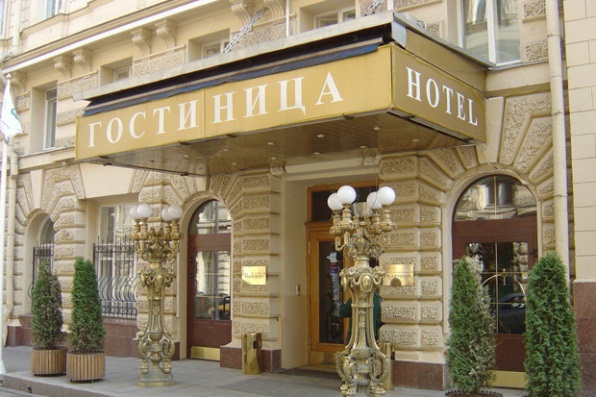 Звезды у гостиницы показывают, но не всегда гарантируют посетителю, качественный сервис и комфорт. Поэтому сегодня граждане, пользующиеся услугами гостиниц, должны знать свои права и владеть терминами, которые используются в этом бизнесе. Выбирая гостиницу надо помнить, что присвоенная категория соответствует материально-техническому обеспечению, перечню и качеству предоставляемых услуг.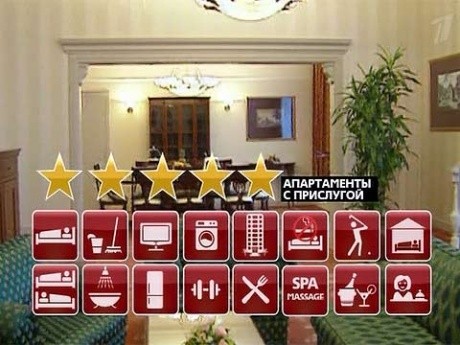 Категория одна и две «звезды» предполагают минимально-необходимые условия для проживания. С каждой дополнительной «звездой» увеличиваются комфортабельность и  набор предоставляемых услуг.О чем Вас должны информировать: В помещении гостиницы, на сайте гостиницы в сети интернет исполнитель обязан разместить следующую информацию:- наименование, юридический адрес исполнителя,  сведения о государственной регистрации; - информацию о предоставляемых услугах;   - свидетельство о присвоении гостинице соответствующей категории («звездность»), если таковая присваивалась;- категории номеров гостиницы и цену номеров (места в номере);- сведения о форме и порядке оплаты гостиничных услуг;- сведения о времени заезда;-  перечень услуг, входящих в стоимость размещения;-   перечень и цена дополнительных услуг;- сведения о  получение льгот; -  порядок проживания в гостинице;   Также в каждом номере должна быть информация о порядке проживания в гостинице, правила противопожарной безопасности и правила пользования электробытовыми приборами.Внимание! Исполнитель не имеет права предоставлять Вам дополнительные услуги без Вашего согласия и, соответственно, требовать за них плату. Исполнитель вправе применять: Гарантированное бронирование – ожидание потребителя в течение суток от часа бронирования. При несвоевременном отказе от бронирования, опоздания или не заезда потребителя с него взимается суточная плата за фактический простой номера. Негарантированное бронирование – ожидание потребителя до определенного часа, установленного в день заезда, после чего бронирование аннулируется.                 Важно знать!Обычно расчетным часом является 12 часов, но исполнитель с учетом местных особенностей и специфики деятельности вправе изменить установленный расчетный час. 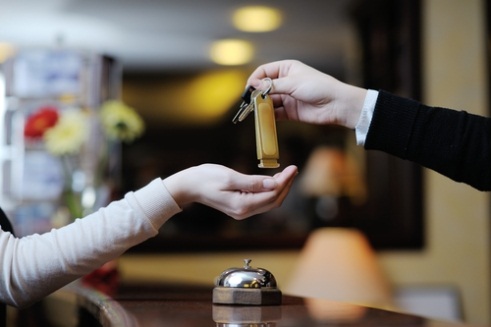  Разница между временем выезда потребителя из номера и заезда потребителя  в номер не может составлять более 2 часов.При размещении потребителя с 0 часов до расчетного часа плата за проживание не может превышать плату за половину суток.В случае задержки выезда после расчетного часа плата за проживание взимается в порядке, установленном исполнителем.          Отказаться от услуги!              Потребитель вправе расторгнуть договор с отелем в любое время. Но предварительно он должен заплатить исполнителю за уже оказанные ему услуги. Исполнитель вправе в одностороннем порядке отказаться от исполнения договора, если потребитель нарушает условия договора, при этом потребитель возмещает исполнителю фактически понесенные им расходы.Надо знать!Без дополнительной платы клиентам гостиницы должны предоставляться следующие услуги: - вызов скорой помощи, других специальных служб;- пользование медицинской аптечкой;- доставка в номер корреспонденции;- предоставление кипятка, иголок, ниток, одного комплекта посуды и столовых приборов;- также персонал гостиницы может разбудить гостя в определенное время;Права потребителя при обнаружении недостатков в оказываемых ему услугах. Недостаток услуги – это ее несоответствие предусмотренным законом требованиям, а также условиям договора. Также считается, что услуга обладает недостатком, если она не соответствует целям, для которых обычно используется или целям, которые потребитель поставил перед исполнителем при заключении с ним договора. Если потребитель считает, что в предоставленной ему услуге есть недостатки, он вправе по своему выбору потребовать:       - безвозмездного устранения недостатков;   - уменьшения цены за некачественно оказанную услугу;Исполнитель должен устранить недостатки услуги в течение часа с момента предъявления потребителем соответствующего требования.Если же исполнитель обнаруженные недостатки в установленный срок не устранил, а также, если он отступает от условий договора или эти недостатки существенны, клиент может расторгнуть договор и потребовать полного возмещения убытков. Если потребитель потребовал уменьшить цену услуги, либо возместить ему убытки, причиненные расторжением договора, то это должно быть сделано в течение 10 дней со дня предъявления клиентом этих требований. Даже в том случае, если исполнитель недостатки устранил, он все равно не освобождается от уплаты неустойки. ФБУЗ «Центр гигиены 
и эпидемиологии в Новгородской области»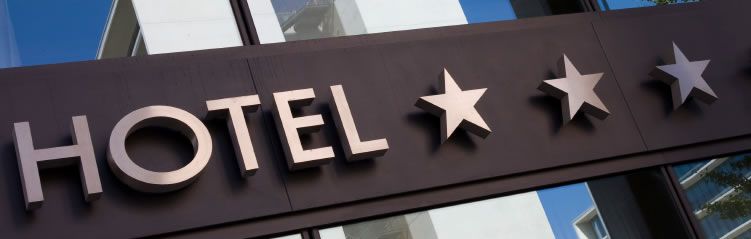 Памятка потребителю гостиничных услугЦентр по информированию и консультированию потребителей, наш адрес: г.В.Новгород, ул. Германа, д. 29-а, телефоны: 8-8162-77-20-38; 73-06-77, email: zpp.center@yandex.ru; сайт:http:||www.cgevnov.ru; страница в ВК: https:vk.com|zppnovgorodhttps:||vk.com|topic-1945598_34677654